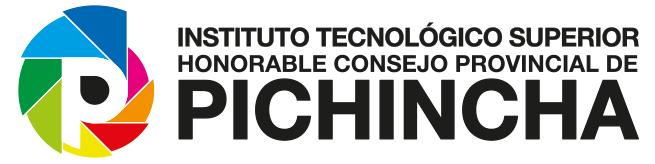 EMPRENDIMIENTOADMINISTRACIÓN DE EMPRESAS PRIMEROALUMNO: DAYSI ROSARIO ORAMAS RIOFRIOTUTOR: GUSTAVO BAEZ ITURRALDETEMA:ENSAYO1. TIPOS DE PERSONALIDAD2. ENFERMEDADES MENTALESTIPOS DE PERSONALIDADINTRODUCCIÓNLa personalidad trata de las situaciones que hacen a cada persona. Se forma por medio del temperamento y el carácter. El temperamento es algo natural de cada uno que no cambia. El carácter lo tomamos de acuerdo al tiempo, influido por el ambiente y la sociedad.Dentro del carácter tenemos: la infancia, cuando experimentas por primera vez el mundo, pubertad en donde empiezan las características sexuales secundarias y la adultez donde se alcanza la madurez biológica, psicológica  y social.La personalidad tiene varios tipos de carácter: nervioso, sentimental, colérico, apasionado, apático, agresivos, sumisos, sociables y sensibles. DESARROLLOLa personalidad es un conjunto de rasgos que define la personalidad de cada persona muy diferente entre sí, cada uno tiene sus ventajas y desventajas.Jung dividió el mundo entre introvertidos y extrovertidos.Introvertido.- Son personas de ideas más que hechos, terco, tenaz, no cambia sus ideas, explota fácilmente. Tipo de persona ligeramente reservada, comprensivo, amoroso aunque le cuesta demostrarlo, callado y melancólico.Extrovertido.- Dirigen su energía hacia la gente se ajusta al ambiente social, Interesados en los hechos, reprime las emociones y descuida a las amistades.es una persona materialista.Desde esas premisas se constituyen los ocho tipos de personalidad de Jung:Reflexivo introvertidoEl reflexivo introvertido es una persona con gran actividad intelectual, que, sin embargo, tiene dificultades para relacionarse con los demás. Suele ser obstinado y muy tenaz para lograr sus objetivos. A veces se le ve como un desadaptado, inofensivo y a la vez interesante.Sentimental extravertidoLas personas con gran habilidad para entender a otros y para establecer relaciones sociales son los sentimentales extravertidos. Sin embargo, les cuesta trabajo apartarse del rebaño y sufren cuando son ignorados por su entorno. Son muy diestros con la comunicación.Sentimental introvertidoLa personalidad sentimental introvertida corresponde a las personas solitarias y con gran dificultad para establecer relaciones con los demás. Puede ser huraño y melancólico. Hace todo lo posible por pasar desapercibido y le gusta permanecer en silencio. Sin embargo, es muy sensible a las necesidades de los otros.Perceptivo extravertidoLos individuos perceptivos extravertidos tienen una especial debilidad por los objetos, a los que llega a atribuir cualidades mágicas incluso, aunque lo haga de manera inconsciente. No le apasionan las ideas, sino la manera como toman forma en cuerpos concretos. Busca el placer por encima de todo.Perceptivo introvertidoEs un tipo de personalidad muy propio de músicos y artistas. Las personas perceptivas introvertidas ponen especial énfasis en las experiencias sensoriales: le dan gran valor al color, a la forma, a la textura, etc. Lo suyo es el mundo de la forma, como fuente de las experiencias interiores.Intuitivo extravertidoCorresponde al típico aventurero. Las personas intuitivas extravertidas son muy activas e inquietas. Necesitan muchos estímulos de todo tipo. Son tenaces para lograr sus objetivos, y una vez los consiguen pasan al siguiente olvidando el anterior. No les importa mucho el bienestar de quienes les rodean.Intuitivo introvertidoSon extremadamente sensibles a los estímulos más sutiles. La personalidad intuitiva introvertida corresponde al tipo de personas que casi “adivinan” lo que otros piensan, sienten o se disponen a hacer. Son imaginativos, soñadores e idealistas. Les cuesta trabajo “poner los pies sobre la tierra”.CONCLUSIONESEl aprender a conocer cada tipo de personalidad nos puede ayudar a relacionarnos.Todos nos sentimos únicos en cierta forma, con personalidades diferenciadas de los demás.Es difícil saber cuán original es uno, pero si no nos identificas con alguno de los ocho tipos de personalidad que describió el doctor Carl Gustav Jung, quizás puede que en verdad se haya roto el molde al nacer y seamos verdaderamente genuinos.BIBLIOGRAFIAEdith Sánchez 17 febrero, 2016 en PsicologíaRedacción BBC Mundo 26 julio, 2015ENFERMEDADES MENTALESINTRODUCCIÓN Existen muchas causas de las enfermedades mentales. Los genes y los antecedentes familiares pueden jugar un papel importante. Sus experiencias de vida, tales como el estrés o un historial de abuso, también pueden influir. Una lesión traumática del cerebro puede conducir a un trastorno mental. La exposición de la madre durante el embarazo a virus o químicos tóxicos puede ser una causa. Otros factores pueden aumentar el riesgo, tales como el uso de drogas ilegales o sufrir una condición médica seria como cáncer.DESARROLLOHay una gran variedad de trastornos mentales, cada uno de ellos con manifestaciones distintas. En general, se caracterizan por una combinación de alteraciones del pensamiento, la percepción, las emociones, la conducta y las relaciones con los demás.Alguna de ellas son las siguientes:PARANOIAEl trastorno de personalidad paranoica, es una afección mental en la cual una persona tiene un patrón de desconfianza y recelos de los demás en forma prolongada.La paranoia puede constituirse como un trastorno crónico, con niveles oscilantes de intensidad.Entre los rasgos más característicos que identifican a quienes sufren de paranoia nos encontramos con baja autoestima, frialdad emocional, incapacidad para la autocrítica, hostilidad con el entorno, autoritarismo, episodios depresivos, resentimiento, egocentrismo e importante grado de desconfianza.La paranoia es una enfermedad gradual que va avanzando muy lentamente. Por eso, hay que estar atentos a los síntomas para poder tratarla cuanto antes. Al sentir algún tipo de frustración, los paranoicos tienden a apelar al mecanismo de la proyección; por lo tanto, atribuyen a otros sus tensiones y fantasías. Este tipo de pensamientos no acepta razones diferentes a las propias, sino que, por su rigidez, se limita a interpretar signos que le permitan confirmar sus prejuicios.ESQUIZOFRENIALa esquizofrenia es un trastorno mental. Las personas afectadas de esquizofrenia pueden presentar una grave distorsión en el pensamiento, la percepción y las emociones, manifiestan pérdida de contacto con la realidad y experimentan alucinaciones.Las personas que padecen esquizofrenia también manifiestan otros síntomas, como los delirios, en que se tienen ideas extrañas que no se ajustan a la realidad o al consenso social. Además, sus emociones se ven afectadas con pérdida de hábitos e interés, aislamiento social, depresión y/o irritabilidad. No hay ningún síntoma que, por sí mismo, sea característico de este trastorno, ni todas las personas afectadas muestran todos y cada uno de los síntomas descritos.Puede tener diversas evoluciones, entre ellas la remisión total. El trastorno también puede progresar a largo plazo con remisiones y exacerbaciones. Sin embargo, mucho se conoce ya sobre las posibilidades de tratamiento para las personas que padecen esquizofrenia a fin de poder mejorar su calidad de vida.EPILEPSIAEl término "Epilepsia" describe un trastorno del cerebro que origina una predisposición a sufrir crisis epilépticas repetidas. La epilepsia no es una enfermedad psiquiátrica ni mental, se trata de un problema físico causado por un funcionamiento anormal esporádico de un grupo de neuronas.Puesto que su único síntoma son las crisis epilépticas que se manifiestan de forma intermitente, la mayor parte de las personas con epilepsia son plenamente capaces el resto de su tiempo.Generalmente, una crisis epiléptica se desencadena por un exceso de actividad eléctrica de un grupo de neuronas (células cerebrales) hiperexcitables y puede afectar a funciones como el movimiento o el comportamiento, o al nivel de conciencia (la noción de lo que sucede alrededor de uno).Las crisis generalmente duran apenas unos segundos o unos minutos, después de los cuales finaliza y el cerebro vuelve a funcionar con normalidad. El tipo de convulsión depende de la parte del cerebro afectada y la causa de la epilepsia.Se pueden establecer tres clases de epilepsia. Así, en primer lugar, tendríamos que hablar de la sintomática que es la que se produce como consecuencia de un tumor cerebral, de una lesión en el cerebro, de una malformación arteriovenosa o bien de un traumatismo craneoencefálico.En segundo lugar, existe lo que se conoce como epilepsia idiopática. En este caso, la misma es la que suele deberse a factor de tipo hereditario, aunque por regla general la causa no se puede identificar pues, tras someter al paciente a una serie de pruebas médicas, se comprueba que el mismo no tiene ningún tipo de problema neurológico.Y finalmente, en tercer lugar, se encuentra la epilepsia criptogénica. Una denominación esta con la que se define a aquellas epilepsias en las que queda muy claro que la persona en cuestión cuenta con una serie de daños estructurales pero no se puede determinar una causa concreta que las provoque.Hay personas que, en los instantes previos de una convulsión, sienten algo anormal o infrecuente. Ese momento se conoce como aura y es una especie de aviso o antesala de la crisis epiléptica.CONCLUSIONESLos medicamentos y el asesoramiento pueden ayudar con muchos de los trastornos mentales.La remisión y estabilización del trastorno permite a los pacientes desarrollar una vida autónoma pudiendo asumir responsabilidades familiares y laborales. Una persona vulnerable al trastorno debe estar alerta a los factores que pueden desencadenar una crisis, a fin de intentar evitarla o de minimizar sus efectos.BIBLIOGRAFIAhttps://medlineplus.gov/spanish/mentaldisorders.htmlBiblioteca nacional  de Medicina de los EEUUAsociación Nacional de Salud MentalAutores: Julián Pérez Porto y María Merino. Publicado: 2009. Actualizado: 2009.
Definición de paranoia (https://definicion.de/paranoia/)GuíaSalud > Programa de GPC en el SNS > GPC sobre Esquizofrenia. V. Pacienteshttp://vivirconepilepsia.es/que-es-la-epilepsia/Autores: Julián Pérez Porto y María Merino. Publicado: 2008. Actualizado: 2012.Definición de epilepsia (https://definicion.de/epilepsia/)